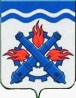 РОССИЙСКАЯ ФЕДЕРАЦИЯДУМА ГОРОДСКОГО ОКРУГА ВЕРХНЯЯ ТУРАШЕСТОЙ СОЗЫВТретье заседание РЕШЕНИЕ №   16	17 октября 2019 годаг. Верхняя ТураО профилактике наркомании и токсикомании на территории Городского округа Верхняя Тура за 2018 год и 9 месяцев 2019 годаРуководствуясь планом работы Думы Городского округа Верхняя Тура на 2019 год, рассмотрев и обсудив информацию председателя Комитета по делам культуры и спорта (вх. от 09.10.2019 г. № 189), Отдела управления образованием (вх. от 07.10.2019 г. № 182) информацию ГБУЗ СО «Центральная городская больница г. Верхняя Тура» (вх.от 08.10.2019 г. № 183), заслушав заместителя главы администрации Городского округа Верхняя Тура Аверкиеву И.М., по вопросу «О профилактике наркомании и токсикомании на территории Городского округа Верхняя Тура за 2018 год и 9 месяцев 2019 года», учитывая заключение комиссии по местному самоуправлению и социальной политике от 10.10.2019 г. № 6,ДУМА ГОРОДСКОГО ОКРУГА ВЕРХНЯЯ ТУРА РЕШИЛА: 1.	Информацию по вопросу «О профилактике наркомании и токсикомании на территории Городского округа Верхняя Тура за 2018 год и 9 месяцев 2019 года» принять к сведению (прилагается).2. Рекомендовать всем субъектам профилактики наркомании и токсикомании на территории Городского округа Верхняя Тура усилить работу по профилактике наркомании и токсикомании на территории Городского округа Верхняя Тура.3.	Настоящее решение вступает в силу с момента принятия.4.	Контроль исполнения настоящего решения возложить на постоянную депутатскую комиссию по местному самоуправлению и социальной политике (председатель Макарова С.Н.).Председатель Думы Городского округа Верхняя Тура					   И.Г. МусагитовПриложение к Решению Думы Городского округа Верхняя Тураот 17 октября 2019 года № 16Информация Отдела управления образованиемо профилактике наркомании и токсикомании в образовательных учреждениях ГО Верхняя Тура за 2018 год и 9 месяцев 2019 г.Профилактика наркомании и токсикомании в образовательных организациях ГО Верхняя Тура осуществляется в соответствии с - Федеральным законом от 24 июня 1999 года N 120-ФЗ "Об основах системы профилактики безнадзорности и правонарушений несовершеннолетних";- Межведомственным комплексным планом мероприятий по профилактике безнадзорности и правонарушений несовершеннолетних в ГО Верхняя Тура на 2018 - 2020 годы, утвержденного Постановлением главы от 27.12.2017 № 248 (раздел 3- Мероприятия, направленные на профилактику алкоголизма, наркомании и токсикомании несовершеннолетних)- Планами мероприятий по профилактике употребления и распространения ПАВ среди обучающихся в ОО.Профилактика употребления наркотических и токсических веществ включает следующие направления работы:Выявление детей «группы риска» по употреблению ПАВ проводится в соответствии с Порядком межведомственного взаимодействия органов и учреждений системы профилактики безнадзорности и правонарушений несовершеннолетних по выявлению и учету несовершеннолетних, употребляющих наркотические средства, психотропные и психоактивные вещества без назначения врача, и проведению с ними профилактической работы, утвержденного Постановлением ТКДН и ЗП от 31.10.2018 г. № 69. Данное направление реализуется совместно с МО МВД России «Кушвинский» через обмен информацией о фактах совершения подростками правонарушений в сфере незаконного оборота наркотиков, причинах и условиях, способствующих этому. За 2018 гг. выявлено 2 несовершеннолетних, учащихся ВТМТ, за употребление и распространение ПАВ. За 9 месяцев 2019 гг.- нет информации.Учет и выявление семей, находящихся в социально опасном положении  проводится в соответствии с Порядком межведомственного взаимодействия органов и  организаций системы профилактики безнадзорности и правонарушений несовершеннолетних и иных органов и организаций на территории Кушвинского городского округа и Городского округа Верхняя Тура  при выявлении, учете и организации индивидуальной профилактической работы с несовершеннолетними и семьями, находящимися в социально опасном положении, утвержденного Постановлением ТКДН и ЗП от 28.01.2015 № 02. В 2018 гг. на учете состояло 4 семьи, находящихся в социально- опасном положении, на начало 2019 г.-5 семей, на 01.09.2019 г.- 4 семьи. В течение учебного семьи проверяются во время ОПМ, с ними проводится профилактическая работа:Напр, во время ОПМ «Малыш» в феврале 2019 г. проверено 6 семей, выявлена и взята на контроль 1 семья.Проведение социально - психологического тестирования на предмет раннего выявления незаконного потребления наркотических средств и психотропных веществ.           В 2018 гг. социально-психологическое тестирование проводилось в апреле. Приняло участие 195 учащихся в возрасте от 13 до 14 лет.Из общего количества обучающихся, прошедших тестирование, _4_ человек (сумма высокого и среднего показателей из общего уровня риска) могут быть отнесены к группе риска (ГР) по употреблению наркотических средств и психотропных веществ, что составляет __2_% от общего количества прошедших тестирование.Из общего количества обучающихся, прошедших тестирование, __89 человек (сумма высокого, среднего и низкого показателей из общего уровня риска) могут быть отнесены к группе риска (ГР) по употреблению наркотических средств и психотропных веществ, что составляет _46_% от общего количества прошедших тестирование.Из общего количества обучающихся, прошедших тестирование, _107_ человек имеют показатель без риска, что составляет _55_% от общего количества прошедших тестирование.В 2019 гг. тестирование будет проводится с 01 по 25 ноября по единой методике в соответствии с Приказом Отдела управления образованием от 09.08.2019 № 51. Примет участие 359 учащихся 7-9 классов, 84 учащихся 10-11 классов.  Проведение мероприятий по раннему предупреждению злоупотребления алкоголем и ПАВ. Мероприятия проводятся в соответствии с Планами образовательных организаций.       Организация проведения акций, конкурсов по профилактике вредных привычек, формированию здорового образа жизни «Мы выбираем жизнь!»Ежегодно образовательные учреждения ГО Верхняя Тура принимают участие во Всероссийской антинаркотической профилактической акции «За здоровье и безопасность наших детей». В 2018 гг. в ней приняло участие 1227 человек. Были проведены следующие мероприятия - ПДН МО МВД России «Кушвинский» - лекция «Не ломай себе жизнь, скажи наркотикам НЕТ!», ОГИБДД - беседа «Безопасность на дороге», ТКДН и ЗП беседа «Психологическое насилие (буллинг, кибербуллинг)», Кушвинский городской суд - круглый стол с учащимися 7-11 классов «Виды уголовной ответственности. Примеры уголовных дел, рассматриваемых Кушвинским городским судом», проведено 2 общешкольных собрания по темам: ««Воспитание здоровой личности», присутствовало 134 родителя, «Подростковая наркомания (токсикомания): факторы риска, причины и последствия», присутствовало 379 родителей.В 2019 гг. в акции приняло участие 1317 человек. Было проведено 22 мероприятия, в том числе родительские конференции, беседы для учащихся по темам: «Наркотики и наркомания: опасный круг», Четыре правила «Нет» - наркотикам..., Единые Дни профилактики в апреле и в октябре 2019 г., Квест «Трезвость- это здорово!».Ежегодно принимаем участие в ОПМ «Семья без наркотиков». В марте 2018 гг. проверено 4 семьи, с каждой проведена индивидуальная профилактическая беседа о вреде злоупотребления алкоголем; в апреле 2019 г. проверено 6 семей, с каждой проведены профилактические беседы.Ежегодно в марте принимаем участие в акции «Сообщи, где торгуют смертью». Проводятся родительские собрания, где родителям разъясняется, что может являться фактом реализации наркотических веществ и куда необходимо обращаться с данной информацией; ответственность несовершеннолетних за употребление ПАВ. Проводятся классные часы, где детям проводятся беседы по теме «Аддиктивное поведение: виды и риски».Информация Комитета по делам культуры и спортао профилактике наркомании и токсикомании на территории ГО Верхняя Тура за 2018 год и 9 месяцев 2019 года            На сегодняшний день наркомания среди молодежи приобретает колоссальные масштабы. Причем распространяется она намного быстрее, чем общество успевает предпринимать  какие-либо меры по борьбе с этим страшным явлением. В связи с этим профилактика наркомании имеет первостепенное значение, ведь любую проблему легче предупредить, чем пытаться избавиться от ее последствий.Формы профилактики:Лекции, дискуссии, круглые столы, познавательные программы – это целесообразный прием работы со старшими подростками, способными воспринимать большой объем информации.  В этом направлении хорошо работает МБУК «Центральная городская библиотека им. Ф.Ф.Павленкова», которая реализует мероприятия по теме «Здоровый образ жизни».Наглядная пропаганда – организация книжных выставок, оформление информационных стендов, тематических полок, создание библиографической продукции по данной тематике и т.д.  Здесь нам также очень хорошо помогает МБУК «Центральная городская библиотека им. Ф.Ф.Павленкова».  В МКУ «Подростково-молодежный центр «Колосок» ведет свою деятельность отряд вожатых «ДЮНА». Данным объединением проводятся различные уличные акции, флешмобы, квест – игры.          Профилактика наркомании должна быть также направлена на развитие альтернативной активности подростков и молодежи: в числе вариантов альтернативной активности могут быть:Приобщение молодежи к различным видам спорта: работа спортивных секций ВМБОУ ДОД ДЮСШ (число занимающихся – 210 человек), МБОУ ДОД «Центр военно-патриотического воспитания «Мужество» (180 человек), секция настольного тенниса, волейбола и баскетбола МБУ Физической культуры, спорта и туризма, в течение года городская спартакиада среди образовательных организаций, городская спартакиада среди работников бюджетных организаций в которой участвует работающая молодежь, спортивные мероприятия, приуроченные к городским праздникам;Поощрение участия в различных видах общественных мероприятий – по итогам любого мероприятия участнику вручается  призы за победу или за участие;Создание молодежных объединений, клубов по интересам: на сегодняшний день в подведомственных учреждениях Комитета по делам культуры и спорта Городского округа Верхняя Тура работает 11 разновозрастных клубных формирований МБУК «ГЦКиД», на базе МКУ «Подростково-молодежный центр «Колосок» с 1 октября 2019 года начали работу 7 объединений: творческая мастерская «Фантазия», детский фитнесс, школа вожатых, волонтерский отряд «Добрые сердца», русские шашки, «Старина родная», «Калейдоскоп (дети с ОВЗ, ТЖС).              По итогам 2018 года всего было проведено 33 профилактических мероприятия по всем направлениям, из них 5 мероприятий по профилактике наркомании и токсикомании с общим количеством участников 1023 человека.2019 год          13 мая  2019 года  в группе ВКонтакте был  размещен антинаркотический ролик (vk.com/public148991642, Продолжительность 5 мин. Общая информация по причинам возникновения зависимости и последствиях употребления наркотиков);                                   просмотрели который  3093 человека.         За 9 месяцев 2019 года было проведено 12 мероприятий, направленных на профилактику наркомании в молодежной среде, проведению массовых мероприятий по пропаганде здорового образа жизни с общим количеством участников 2 101, а именно:Профилактика употребления психоактивных веществ «Ясный разум – светлый жизни путь!» 22.03.19 (Среди студентов техникума, 200 человек); Проведена беседа о вреде и видах наркотических веществ, проведен тренинг «Лопнувшие мечты» (Все участники писали на воздушном шаре свои мечты, специалист  по работе с молодежью простым уколом лопает шар, демонстрируя несбывшиеся мечты, если принимать наркотики).Акция «Белая ромашка» профилактика туберкулеза (раздача буклетов на улицах города) 18.03 – 24.03.19; Городской конкурс социальной рекламы «Жизнь бесценна!» 16.04.2019; (приняли участие 2 студента техникума), в рекламе отражено: вред наркотических веществ на организм и здоровое питание.Социологический опрос (соц. сети) группа «Голос Верхней Туры» и группа «Подслушано в Верхней Туре» «Для чего молодежи алкоголь?» 09.04. – 15.04.2019; в опросе приняли участие 1509 человек итоги опроса,  в основном участниками стали лица от 17-35 летАкция «Сигарете нет!» 31.05.2019; акция проходила на улицах города обмен сигарет на конфеты приняли участие в акции 30 человек (жители города  к акциям относятся, настороженно и не желают менять сигареты, а так же неуравновешенные абоненты) Раздача информационных буклетов «Цени свою жизнь» (Буклет содержит информацию по профилактике и борьбе с наркоманией среди подростков и молодежи) 29.06.2019г.; выдано 60 буклетов участникам мероприятия.Флешмоб «Молодежь за ЗОЖ» 29.06.2019; (для привлечения внимания молодежи).Квест –игра «Жизнь молодежи» 29.06.2019. участвовали подростки, 3 команды по 5 человек (15 человек + 10 человек болельщики) Этапы квеста были направлены на знание и профилактику ВИЧ-инфекции, табакокурения, алкоголя и наркотических веществ, а также виды спорта которые могут быть альтернативой пагубным привычкам;Фото-путешествие по организму человека вслед за табачным дымом «В легком дыме сигарет притаилось много бед…» (48 участников);«Расскажу я вам про вред электронных сигарет» (18 участников);«На дне: мифы и правда об алкоголе» (53 участника);           В период летней оздоровительной кампании 2019 года были проведены профилактические мероприятия, направленные на профилактику по всем направлениям, в том числе и наркомании.Информация ГБУЗ СО «Центральная городская больница» о профилактике наркомании и токсикомании на территории Городского округа Верхняя Тура за 2018 год и 9 месяцев 2019 года Наркологическая помощь  в ГБУЗ СО «ЦГБ Верхняя Тура» организована согласно приказа МЗ РФ № 225н от 09.04.2010 приложения № 2 о  порядке оказания наркологической помощи населению РФ.В ГБУЗ СО «ЦГБ Верхняя Тура» имеется один кабинет психиатра-нарколога, оказывающий помощь взрослому населению и несовершеннолетним. Наркологический кабинет создан для оказания профилактической консультативной и лечебно –диагностической помощи населению с наркологическим заболеванием и патологическим влечением.Основными функциями наркологического кабинета является: а) организация и проведение первичной медицинской профилактики. б) оказание амбулаторной помощи с наркологическим заболеванием и патологическим влечением.  в) направление больных при наличии медицинских показаний на плановое стационарное лечение. г) анализ эффективности оказания лечебной и профилактической помощи . д) взаимодействие с образовательными учреждениями,направление на плановое стационарное лечение, страдающих наркологическими заболеваниями;проведение медицинского освидетельствования состояния опьянения различными психоактивными веществами; учреждениями и учреждениями профессионального образования по вопросам профилактики наркологических заболеваний среди несовершеннолетних. е) планирование профилактической деятельности.  ж) ведение учетной и отчетной документации, предоставление  отчетов в установленном порядке. Согласно заключенным гос. контрактам за № ф 2018382991 от 13.08.18., ф 2018500377 от 22.10.2018 распределены по разнарядке экспресс тесты на выявление наркотических веществ в биологических  жидкостях ГБУЗ СО « ЦГБ Верхняя Тура» получено в мае 216 экспресс тестов. Профилактический осмотр  проводиться при наличии информированного добровольного согласия в письменной форме несовершеннолетним.  До ноября 2017 года в ГБУЗ СО ЦГБ г Верхняя Тура работал фельдшер-нарколог Залялова Э.Н.с ноября 2017 до декабря 2018 нарколога не былос января 2019 до июня 2019 - нуждающиеся в оказании наркологической помощи направлялись в ГБУЗ СО ЦГБ г Кушвас июня  2019 г. в штате ГБУЗ СО ЦГБ верхняя Тура  работает врач психиатр-нарколог Левченко Г.В.В своей деятельности наркологический кабинет по обслуживанию населения руководствуется законодательством Российской Федерации, нормативными актами Минздрава России, субъектов Российской Федерации и муниципальных образований, уставом учреждения. Основные задачи наркологического кабинета по обслуживанию населения. Наркологический кабинет по обслуживанию населения осуществляет:- динамическое наблюдение с синдромом зависимости от психоактивных веществ (больных алкоголизмом, наркоманиями и токсикоманиями), обеспечение преемственности в их лечении;- выявление и профилактическое наблюдение  склонных к употреблению психоактивных веществ с пагубными последствиями (злоупотреблению) или употребляющих психоактивные вещества с пагубными последствиями (злоупотребляющих);- профилактическую и при необходимости лечебную помощь склонным к употреблению психоактивных веществ с пагубными последствиями (злоупотреблению) или употребляющим психоактивные вещества  с пагубными последствиями (злоупотребляющим);- профилактическую, диагностическую и консультативную помощь с синдромом зависимости от психоактивных веществ (больных алкоголизмом, наркоманией и токсикоманией);- амбулаторное лечение острых проявлений синдрома зависимости от психоактивных веществ;- поддерживающее, противорецидивное лечение на всем периоде динамического наблюдения;неотложную госпитализацию в случаях, требующих безотлагательного стационарного лечения;медико-социальную помощь семье несовершеннолетних по месту учебы, работы, находящимся под наблюдением наркологического кабинета;анализ эффективности оказания лечебной и профилактической помощи, находящимся под наблюдением кабинета;мероприятия по социальной, психологической и трудовой реабилитации, состоящих под наблюдением в наркологическом кабинете; участие в профилактических мероприятиях в рамках профессиональной компетенции в учреждениях различной ведомственной принадлежности,  планирование профилактической лечебной и реабилитационной деятельности на закрепленной территории обслуживания.Для оказания наркологической медицинской помощи и проведения медицинского освидетельствования имеется экспресс тесты на наркотические вещества  5 видов (ИХА – 5 мультифактор).На 01.10.2019года в кабинете нарколога:- на диспансерном учете с диагнозом «Наркомания» - 0 чел.- «Пагубное употребление наркотических веществ» - 1 чел. (подросток).В кабинете медицинского освидетельствования на состояние опьянения за 2019год прошли освидетельствование 5 человек.Приоритетным направлением специалистов ГБУЗ СО «ЦГБ г. Верхняя Тура» являются:- пропаганда здорового образа жизни;- внедрение в практическую деятельность учреждений программ, адаптированных для различных возрастных групп;- работа по вопросам антинаркотического просвещения;- деятельность по формированию здорового образа жизненного стиля;- работа по предупреждению употребления несовершеннолетними психоактивных веществ;  С целью решения обозначенных направлений ведется работа по программам:1. Профилактика ВИЧ-инфекции;2. Основы планирования семьи и здорового образа жизни;3. Школы здоровья;4. Школа будущих родителей.К деятельности по профилактике наркомании привлекаются родители и родственники, с которыми проводятся беседы по формированию среды, поддерживающей здоровый образ жизни. А также доверительные беседы с пациентами, направленными на формирование отказа от употребления психоактивных веществ.Взаимодействие с межведомственными органами системы профилактики:- привлечение к работе сотрудников МВД « Кушвинский», специалистов ТКДН и ЗП, комитета по делам молодежи, образовательных учреждений, сотрудников ГБУЗ СО ЦГБ г. Верхняя Тура.